SOLLICITATIEBIJLAGE 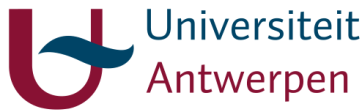 Zelfstandig Academisch Personeel  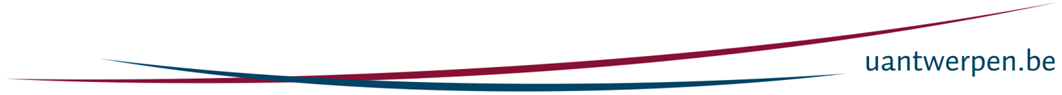 INSTRUCTIESACADEMISCH CV (*)ONDERWIJSVijf belangrijkste realisaties op het vlak van onderwijs (optioneel)Maximum één pagina ………………………………………………………………………………………………………………………………………………………………..………………………………………………………………………………………………………………………………………………………………………………………………..……………………………………………………………………………………………………………………………………………………………………………………………………..ONDERZOEK Vijf belangrijkste publicaties (*)
Maximum één pagina………………………………………………………………………………………………………………………………………………………………. ……………………………………………………………………………………………………………………………………………………………………………………………………………………………………………………………………………………………………………………………………………………………………………………………………Vijf belangrijkste realisaties (*)Maximum één pagina………………………………………………………………………………………………………………………………………………………………. ……………………………………………………………………………………………………………………………………………………………………………………………………………………………………………………………………………………………………………………………………………………………………………………………………DIENSTVERLENINGVijf belangrijkste realisaties academische of maatschappelijke dienstverlening (*)Maximum één pagina…………………………………………………………………………………………………………………………………………………………….…. ……………………………………………………………………………………………………………………………………………………………………………………………….…………………………………………………………………………………………………………………………………………………………………………………………………….Economische en maatschappelijke valorisatie van onderzoek (optioneel)Maximum één pagina……………………………………………………………………………………………………………………………….…. ……………………………………………………………………………………………………………………………………………………………………………………………….…………………………………………………………………………………………………………………………………………………………………………………………………….INTERNATIONAAL & INTERSECTORAAL PORTFOLIOInternationaal & intersectoraal portfolio (*)Maximum een halve pagina ……………………………………………………………………………………………………………………………………………………………………………………………………………………………………………………………………………………………………………………………………………………….…………………………………………………………………………………………………………………………………………………………………………………………………….LEIDERSCHAP & ORGANISATIELeiderschapspotentieel en teamgerichtheid (*)Maximum een halve pagina …………………………………………………………………………………………………………………………………………………………………………………………………………………………………………………………………………………………………………………………………………………………………………………………………………………………………………………………………………………………………………………………………………………………..AANVULLENDE INFORMATIEBeschikbaarheid (optioneel)……………………………………………………………………………………………………………………………………………………………………………………………………………………………………………………………………………………………………………………………………………………………………………………………………………………………………………………………………………………………………………………………………………………………………………………………………..Bijkomende informatie (optioneel)Maximum een halve pagina ……………………………………………………………………………………………………………………………………………………………………………………………………………………………………………………………………………………………………………………………………………………….………………………………………………………………………………………………………………………………………………………………………………………………….…Gelieve rekening te houden met onderstaande informatie: Waar uploaden: voeg dit document ingevuld toe aan je online sollicitatie in de sectie ‘Bijlagen’. Deze informatie is noodzakelijk voor de beoordeling van je sollicitatie. Verplicht of optioneel: alle rubrieken met een asterisk (*) zijn verplicht in te vullen. De overige informatie is optioneel en kan je naar keuze verder aanvullen.  Privacy: jouw privacy telt voor de Universiteit Antwerpen. Je hoeft geen informatie te delen die aan jouw persoonlijke levenssfeer raakt. Gelijke kansen en diversiteit: de Universiteit Antwerpen hecht belang aan gelijke kansen voor alle kandidaten. We verwelkomen sollicitanten met een diverse achtergrond en eigenschappen, en tonen respect voor eventuele onderbrekingen van je (academische) loopbaan. Denk aan afwezigheid door langdurige ziekte, zwangerschapsverlof, ouderschapsverlof, zorgverlof … of aan andere redenen zoals niet-academische werkervaringen of periodes van werkloosheid (zie ook vraag 7.2).Voeg aanvullend bij dit sjabloon ook je persoonlijk academisch cv toe aan je online sollicitatie in de sectie ‘Bijlagen’. Gelieve in dat cv op zijn minst de volgende elementen mee op te nemen:Academische onderwijsopdrachten: de naam van de instelling, de onderwijsopdracht (bijv. onderwerp van de opdracht, titel van het vak, naam van de opleiding …) en jouw rol (titularis, cotitularis, begeleider, ondersteuner …). Geef vrijblijvend extra informatie die je relevant acht, bijv. met betrekking tot de omvang van de opdracht (het aantal uren per jaar, het aantal studenten, aantal ECTS = European Credit Transfer and Accumulation System) …Jouw wetenschappelijke publicaties: je kan de bibliografische gegevens structureren en annoteren volgens de gebruikelijke werkwijze in je vakgebied (bijv. artikels in Web of Science vs. artikels in andere tijdschriften, met of zonder vermelding van impactfactor of kwartiel, boeken vs. hoofdstukken in boeken, APA/MLA/… style, ...). Indien relevant voor je vakgebied, kan je aanvullende informatie opgeven, zoals een citatieprofiel of H-index.  Een overzicht van jouw (verworven) onderzoeksfinanciering. Gelieve daarin de volgende informatie mee te vermelden: de projecttitel, de periode, de financieringsbron, het bedrag, jouw rol (bijv. promotor, mandaathouder of contractant) en de status (afgeronde, lopende of aangevraagde financiering).Een overzicht van de doctoraten die je als promotor of in een andere rol begeleid hebt. Vermeld de begin- en einddatum, instelling en titel, en verduidelijk welke rol je concreet had in de begeleiding van de doctorandus. Geef ook aan of het doctoraat succesvol werd afgerond.Beschrijf, indien van toepassing, maximum vijf belangrijke realisaties uit jouw onderwijsloopbaan. Geef een toelichting waarom je voor deze realisatie(s) kiest, omschrijf wat jouw bijdrage daartoe was, en geef de impact ervan weer. Er wordt niet gepeild naar een oplijsting van activiteiten of lesopdrachten, want die worden opgevraagd in het academisch cv, maar naar ervaringen waarin je je hebt kunnen onderscheiden op het vlak van onderwijs.Denk aan:onderwijsontwikkeling en -innovatie (bijv. initiatieven rond kwaliteitszorg, projecten ter verbetering van het  curriculum, nieuwe onderwijsmethoden, ontwikkeling van onderwijsmaterialen zoals handboeken, omgaan met een diverse studentenpopulatie …)onderwijsprofessionalisering (bijv. het volgen of doceren van docententraining, lerarenopleiding, onderwijsworkshop …)begeleiding van bachelor- en masterproevensamenwerking met het werkvelddidactische vaardighedenlid van visitatiecommissies of peer review beoordelingen van onderwijsonderscheidingen of prijzen …Vermeld maximum vijf belangrijke wetenschappelijke publicaties. Geef voor elk een toelichting waarom je voor deze publicatie kiest. Indien het gaat om een publicatie met meerdere auteurs, geef dan aan wat precies jouw inbreng was in het verloop van het onderzoek en het tot stand komen van de publicatie. Vermeld maximum vijf belangrijke realisaties op het vlak van wetenschappelijk onderzoek, andere dan wetenschappelijke publicaties vermeld onder 3.1. Denk bijv. aan datasets, een onderzoeksproject met diverse partners, valorisatie-activiteiten, wetenschappelijke onderscheidingen of prijzen … Licht voor elk kort toe waarom je voor deze realisatie kiest en wat de (academische, maatschappelijke …) impact ervan is/was.Vermeld maximum vijf belangrijke realisaties, verdiensten of initiatieven op het vlak van dienstverlening aan de brede samenleving of aan de academische gemeenschap. Denk aan, bijvoorbeeld: bestuursfuncties(keynote) lezingen op uitnodigingwetenschappelijk advies aan beleidsmakers de uitwisseling van wetenschappelijke kennis en expertise (bijv. door wetenschapscommunicatie)deelname aan het maatschappelijke debatsamenwerking met niet-academische partners (NGO’s, non-profit, overheid ...)actief lidmaatschap in wetenschappelijke organisaties… Licht toe waarom je voor deze verdienste(n) kiest en wat de academische of maatschappelijke impact ervan is/was.  Heb je tijdens je loopbaan ingezet op de economische of maatschappelijke valorisatie van onderzoek? Daarmee verwijzen we naar waardecreatie door het omzetten en vertalen van behaalde onderzoeksresultaten naar nieuwe economische en maatschappelijke toepassingen en realisaties, zoals bijv.:het aangaan van samenwerkingsverbanden met de bedrijfswereld of andere niet-academische partnershet creëren van strategische netwerken met andere sectoren met het oog op duurzame onderzoekssamenwerkinghet creëren en valoriseren van intellectuele eigendom (bijv. octrooien, patenten, auteursrecht, licentieovereenkomsten …)het opstarten van een spin-off bedrijfconsultancy opdrachten voor externe stakeholders… Indien ja, licht kort toe hoe je dit hebt aangepakt en wat jouw bijdrage tot het resultaat ervan is/was. Deze vraag kan overlappen met activiteiten die je reeds hebt vermeld onder 4.1. In dat geval hoef je ze niet dubbel te noteren. De selectiecommissie bekijkt de gegevens uit je sollicitatie als één geheel. Vermeld hier de wijze waarop je internationale en/of intersectorale ervaringen of contacten hebt uitgebouwd. Denk aan mobiliteitservaringen, uitbouw van partnerschappen (bijv. tussen de academische wereld en andere instellingen of bedrijven), bijdrage tot (internationale) (academische) netwerken, ontwikkelingssamenwerking, enz. Licht ook toe welke impact die op je carrière hebben gehad.Geef een beknopte indicatie van je ervaring en ontwikkelpotentieel op het vlak van leiderschap en teamgerichtheid. Je kan onderstaande vragen als eventuele inspiratiebron hanteren. Voor het toelichten van je potentieel mag je ook denken aan formele of informele rollen die je opnam binnen of buiten een werkcontext. LeiderschapspotentieelWelke ervaring heb jij op het vlak van coördineren, begeleiden, leidinggeven, coachen of richting geven? Wat kenmerkt jouw aanpak op het vlak van coördineren, begeleiden, leidinggeven, coachen of richting geven?  In welke situaties heb jij in een sturende rol het verschil kunnen maken? Hoe stuur jij medewerkers aan zodat de doelstellingen op individueel en groepsniveau behaald worden? Hoe ondersteun jij anderen in een leer- en groeiproces? TeamgerichtheidWat typeert jouw aanpak als teamlid? Hoe bouw jij samenwerkingsrelaties uit binnen een (divers) team, groep of afdeling?Op welke manier lever jij een bijdrage aan het gezamenlijk resultaat in een team of project, ook als dit niet meteen van persoonlijk belang is? Algemeen: Hoe zet(te) jij in op jouw persoonlijke groei en ontwikkeling?(Indien van toepassing)Wens je een aanstelling of benoeming aan de Universiteit Antwerpen te combineren met andere beroepsactiviteiten? Zo ja, concretiseer dan de omvang en aard van de activiteiten. Heb je andere opmerkingen i.v.m. je beschikbaarheid (voorziene tewerkstellingspercentage, startdatum …)?(Indien van toepassing) Vermeld hier geheel vrijblijvend informatie die je zelf nog relevant vindt om te kaderen m.b.t. je loopbaan- of studieparcours, ter aanvulling van bovenstaande vragen en het online sollicitatieformulier. Indien er gebeurtenissen of omstandigheden waren die betekenisvol of impactrijk waren voor je (academische) loopbaan, waarover je informatie wenst te delen met de selectiecommissie, dan kan je eveneens hieronder omschrijven wat de betekenis of meerwaarde ervan voor je carrière was (of is). In lijn met de instructies, herhalen we dat de Universiteit Antwerpen respect heeft voor jouw privacy en open staat voor atypische carrièrepaden en diverse achtergronden. 